Если XSA-330W при запуске основным языком Windows выставил китайский, то для переключения языка необходимо выполнить следующие пункты:Открыть меню Пуск и выбрать параметры (значок в виде шестеренки)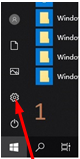 Выбрать раздел «Время и язык». Пиктограмма данного раздела показана ниже.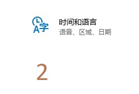 Выбрать язык English. 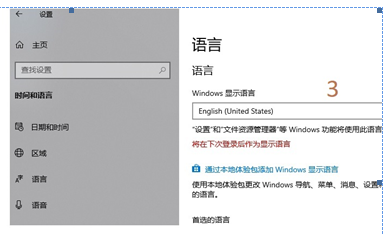 Русский языковой пакет не установлен в данных устройствах.